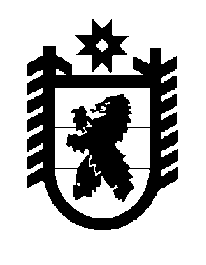 Российская Федерация Республика Карелия    ПРАВИТЕЛЬСТВО РЕСПУБЛИКИ КАРЕЛИЯПОСТАНОВЛЕНИЕот  23 августа 2019 года № 325-Пг. Петрозаводск Об установлении величины прожиточного минимума на душу                         населения и по основным социально-демографическим группам               населения по Республике Карелия за второй квартал 2019 года	В соответствии с Законом Республики Карелия от 16 августа 1995 года              № 73-ЗРК «О прожиточном минимуме» Правительство Республики Карелия                п о с т а н о в л я е т:	1. Установить величину прожиточного минимума на душу населения и по основным социально-демографическим группам населения по Республике Карелия за второй квартал 2019 года:	1) по северной части Республики  Карелия  (Беломорский, Калевальский, Кемский, Лоухский районы, г. Костомукша):	2) по Республике  Карелия,  кроме северной части:	3) в целом по Республике Карелия:2. Опубликовать настоящее постановление в газете «Карелия».           Глава Республики Карелия 					                  А.О. Парфенчиковна душу населения14 909 рублейтрудоспособное население16 164 рубляпенсионеры12 562 рублядети14 134 рубля;на душу населения13 882 рублятрудоспособное население15 129 рублейпенсионеры11 619 рублейдети13 007 рублей;на душу населения14 019 рублейтрудоспособное население15 267 рублейпенсионеры11 742 рублядети13 167 рублей.